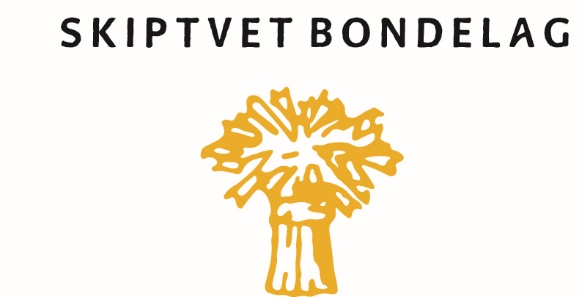 Til medlemmer i Skiptvet Bondelag.Innkalling til årsmøteI henhold til § 14 i lover for Norges Bondelag, innkalles det til årsmøte i Skiptvet Bondelag. Møtet avholdes i Vonheim Samfunnshus torsdag den 26. oktober kl. 19.00Saksliste:Åpning ved lederGodkjenning av innkalling og sakslisteValg av referent og to til å underskrive protokollenÅrsberetning for styreåret 2016 / 2017RegnskapInnkomne sakerArbeidsplan for kommende arbeidsårValg i henhold til lovene.Saker som ønskes behandlet under pkt. 6 skal være innkommet til leder Per Kristian Solberg senest 19. oktober perksolberg@gmail.com eller tlf. 913 39 679.Vi får besøk av et styremedlem fra Østfold Bondelag.Besøk blir det også av organisasjonssjef i Norges Bondelag, Astrid Solberg. Hun vil blant annet fortelle om hjelpeprosjektet i Malawi, «bønder støtter bønder «.Bevertning, vel møtt!Hilsen styret Skiptvet Bondelag